WESLEY JÁNOS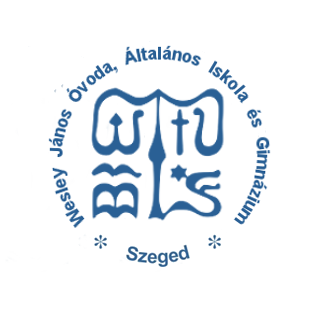 ÓVODA, ÁLTALÁNOS ISKOLAÉS GIMNÁZIUM6721 Szeged, Osztrovszky u. 1/b.Tel.:62/313-712Fax :62/319-985info@wesleydelalfold.huwww.wesleydelalfold.huÁltalános iskolai beiratkozás SZÁNDÉKNYILATKOZATAlulírott szülő szándékomat fejezem ki, hogy gyermekemet a 2023/2024. tanévre a Wesley János Óvoda, Általános Iskola és Gimnáziumba szeretném beíratni. (KÉRJÜK NYOMTATOTT BETŰKKEL KITÖLTENI!)Gyermek neve: ……………………………………………………………………………………..……….Születési hely, idő: ………………………………………………………………………………………….Anyja születési neve: ……………………………………………………………………………………….Apa (gondviselő) neve: …………………………………………………………………………………….Lakcím: …………………………………………………………………………………………………….Értesítési cím (ha eltér a lakcímtől): ……………………………………………………………………….Telefonszám: ……………………………………………………………………………………………….E-mail cím:…………………………………………………………………………………………………A gyermek esetleges betegsége (tartós): …………………………………………………………………..Testvéreinek száma:……………….. életkoruk: ……………………. Körzetes iskolájának neve, címe: …………………………………………………………..…………………Óvodája neve, címe: …………………………………………………………………………………..………Hány évig járt óvodába? ………………………………………………………………………………….A gyermek részesül –e rendszeres gyermekvédelmi támogatásban?         	igen           nemA gyermekük rendelkezik-e szakértői véleménnyel? 			igen           nemA legmagasabb iskolai végzettségre vonatkozó adatszolgáltatás önkéntes.Az apa legmagasabb iskolai végzettsége: általános iskola⁭    középiskola⁭    főiskola, egyetem⁭Az anya legmagasabb iskolai végzettsége: általános iskola⁭    középiskola⁭    főiskola, egyetem⁭Adatvédelmi nyilatkozat A fenti adatokat önként és az iskola adatvédelmi tájékoztatóját megismerve, azt tudomásul véve adom át az iskola részére.Szeged, _________________________________           ___________________________                                          ___________________________               szülő/gondviselő						szülő/gondviselő                       aláírás 						                         aláírás